TOREK, 12. 5. 2020Pozdravljen/a.Danes se boš ukvarjal/a s slovenščino, likovno umetnostjo in glasbo. Pri slovenščini boš pisal/a pravljico. Jaz sem svojo pravljico že začela pisati. Vendar je nisem dokončala. Če želiš si lahko z njo pomagaš. Pri likovni umetnosti boš risal/a LAVIRANO RISBO. Likovni motiv bo tvoja igrača. Katero igračo si boš izbral/a bo tvoja odločitev. Preden si igračo izbereš, dobro preberi navodila in postopke lavirane risbe. Pri glasbeni umetnosti sem ti napisala kriterije za ocenjevanje po katerih bom ocenila tvoje znanje. Če imaš pri GUM kakršnokoli vprašanje mi piši, da ga skupaj rešiva.Lepo se imej in veliko se smej,učiteljica Natalija   SLOVENŠČINA – POPRAVLJALNICA IGRAČ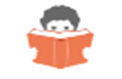 Za delo potrebuješ: -BERILO, str. 44,45                                -zvezek za SLJ,                                -peresnica.Včeraj si moral/a prebrati odlomek iz pravljice POPRAVLJALNICA IGRAČ.  Se še spomniš, kaj je rekel dedek: »Ne, nisem prodajalec, ker tole ni prodajalna, veste. Lahko bi rekel, da sem popravljavec, ker je tole popravljalnica igrač.«Ponovno preberi odlomek pravljice v berilu, str. 44, 45.Kaj meniš, kaj naredi dedek, ko mu otroci prinesejo pokvarjeno igračo?Navodila za samostojno delo: Zapri oči in se v mislih postavi v park Dežela štorkelj. V parku je zrasla popravljalnica igrač. Ustno sestavi zgodbo. Razmisli:- kakšna je zunanjost popravljalnice,              -kakšna je notranjost popravljalnice,              -kdo sprejema pokvarjene in polomljene igrače,              -katero igračo si prinesel/la na popravilo,              -kako so te sprejeli, ko si prinesel/a igračo,…..Pripravi zvezek za SLJ. Napiši datum:12. 5. 2020. Naslov si izmisli. Napiši zgodbo, kaj se dogaja v tej popravljalnici. Zgodba naj ima najmanj 15 povedi!Piši z nalivnim peresom. Upoštevaj pravopisna pravila (veliko začetnico, končna ločila, pravilno oblikovane črke in besede).Upoštevaj značilnosti pravljice!Primer moje pravljice:       Nekoč pred davnimi časi je v parku Dežela štorkelj stal velik šotor. Podoben je bil cirkuški areni. Zunanje stene so bile pisane. Namesto vrat je bila lepa, čipkasta zavesa.       Prestrašeno sem vstopila v šotor. Na desni strani so bile lesene police. Na vsaki polici so ležale zlomljene, raztrgane in uničene igrače. Nasproti vrat je stal pult. Za pultom je stal majhen dedek. Podoben je bil škratu. KAKO SE PRAVLJICA NADALJUJE TI SPOROČIM!   LIKOVNA UMETNOST - Risanje: LINEARNE IN TOČKOVNE   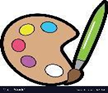                                                          TEKSTURE; LAVIRANA RISBA –  moja igračaZa delo potrebuješ: črn tuš, trsko, bel risalni listi, mehak čopič, vodoNavodilo za delo:Mizo zaščiti s časopisnim papirjem. Pripravi črn tuš, trsko (za ražnjiče ali zobotrebec), čopič, lonček z vodo, bel risalni list. Stekleničko s tušem postavi v jogurtov lonček ali v kakšno drugo skodelico. S tem se boš izognil/a možnosti, da bi se ti tuš prevrnil.Ponovimo: Vsaka risba je narejena iz pik in črt (točk in linij). S točkami in linijami lahko porišemo tudi površine materialov. Takšnim površinam rečemo TEKSTURE.Spomni se na likovno nalogo, ki si jo risal/a v brezčrtni zvezek. Naslov naloge je bil STAVBA, ki si j izbral/a za govorni nastop. Tudi tam si moral/a risati teksture.Risalni list opremi s podatki. V levi zgornji kot s svinčnikom napiši:LAVIRANA RISBA  MOJA IGRAČA12. 5. 2020Tvoje ime in priimek, 3. razredRisanje:Risal/a boš po opazovanju. Pri tem bodi pozoren/na na  podrobnosti igrače. Narisane oblike boš obogatil/a s teksturami. Likovni motiv: Izberi si eno igračo (lahko je plišasti medvedek, vozilo,…). Igračo postavi na mizo. Premisli, kako boš igračo narisal/a. Igračo moraš narisati tako, da z njo izpolniš celi risalni list. LAVIRANA RISBAKako dobimo lavirano risbo?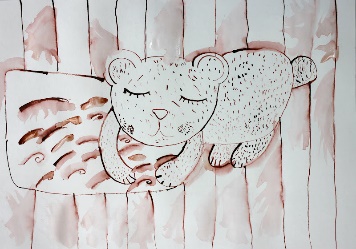 Posamezne dele risbe lahko zmočiš s čopičem in s trsko rišeš po mokri podlagi, pri tem se ti tuš razliva po papirju. Nastali bodo zanimivi učinki. Temu rečemo laviranje. Predlagam, da papir močiš sproti. Če boš zmočil/a preveliko površino se ti bo list posušil. Posamezne dele igrače lahko rišeš samo s tušem na suh papir. Če ti likovna naloga takoj ne uspe, lahko zamenjaš risalni list in začneš še enkrat likovno ustvarjati. Želim ti veliko likovne domišljije.Kriteriji za vrednotenjeDokončano risbo posuši. Premisli: si uporabil/a različne teksture, si bil/a domiselna pri likovnem  motivu,si se dovolj potrudil/a in bil/a vztrajen/na,je tvoj izdelek čist,si upošteval/a ravnotežje na risalnem listu,kako bi se ocenil/a (od 1 do 5).Risbo pospravi v likovni blok. GLASBENA UMETNOST – PRIPRAVA NA OCENJEVANJE ZNANJA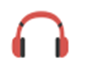 Za delo potrebuješ: DZ za GUMDanes boš ponovno preverjal/a svoje znanje iz GUM. Ne pozabi – ocenjevanje bo 26. 5. 2020. Upam, da si se že učil/a.Kriteriji za ocenjevanje pri glasbeni umetnosti:Zapeti moraš pesmice: ROKAVICA (DZ , str. 22), ŠKRAT DOBROŠIN (DZ, str.24).Obe pesmici smo se naučili že v šoli.Pri petju moraš:Znati besedilo pesmi na pamet.Petje mora biti tonsko in ritmično pravilno.Upoštevati moraš tempo in hitrost pesmi.Nastop mora biti sproščen in samozavesten, dovolj glasen in razločen.Teoretični del – odgovori na vprašanja:   Znati moraš odgovoriti na vprašanja, ki sem ti jih poslala 5.5.2020.   Na vprašanja odgovarjaš v celih povedih.    Odgovarjati moraš sproščeno.   Prepričan/a moraš biti v svoje znanje.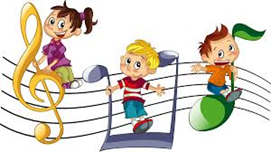 